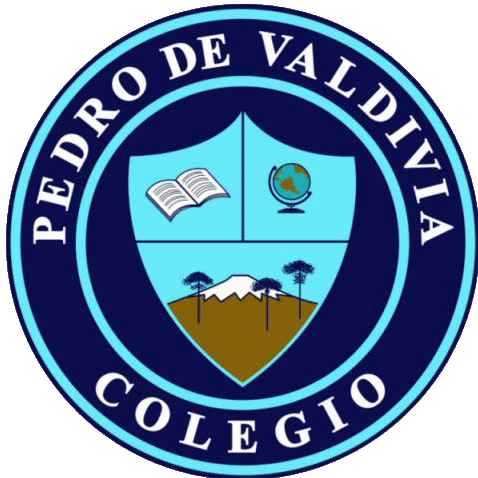 GUÍA SECUENCIAS NUMÉRICAS DEL 0 HASTA EL 50 MATEMÁTICA 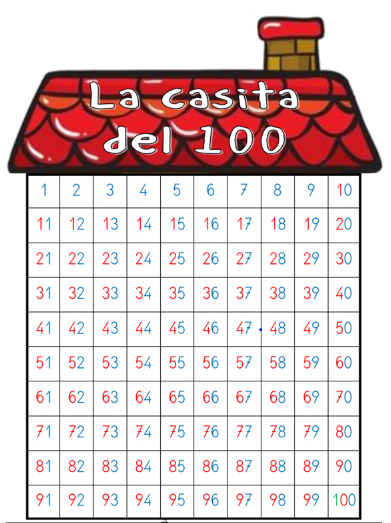 Para poder realizar las Actividades de esta guía Puedes apoyarte de la Tablita de tu derecha!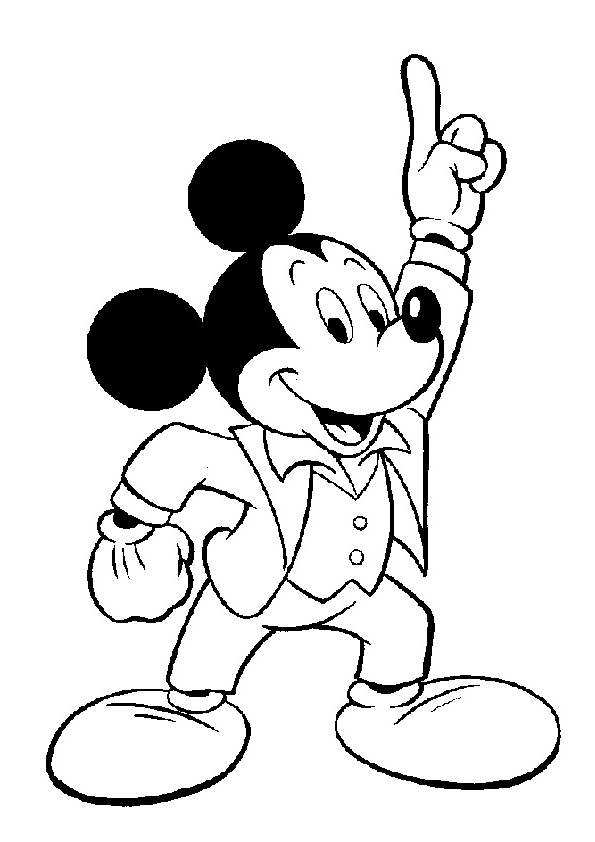 1-. Cuenta los elementos y completa las secuencias.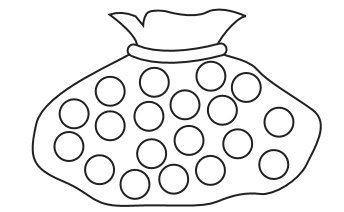 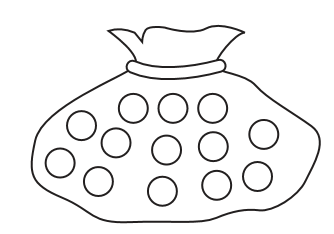 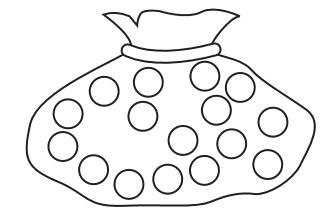 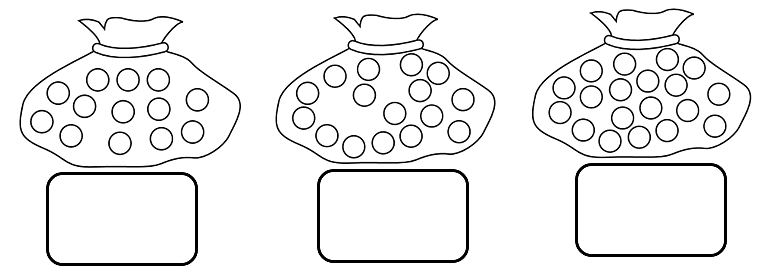 2-. Identifica que números faltan en las secuencias de números. NO OLVIDES QUE VAN DE 2 EN 2.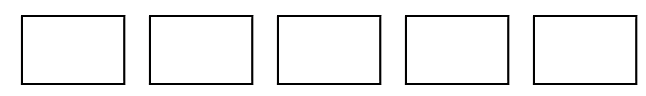       a)b)c)d)3-. Completa de 2 en 2 las siguientes cintas numéricas.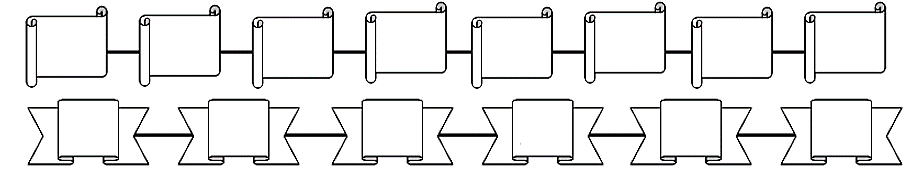 4-. Completa de 3 en 3 las siguientes cintas numéricas.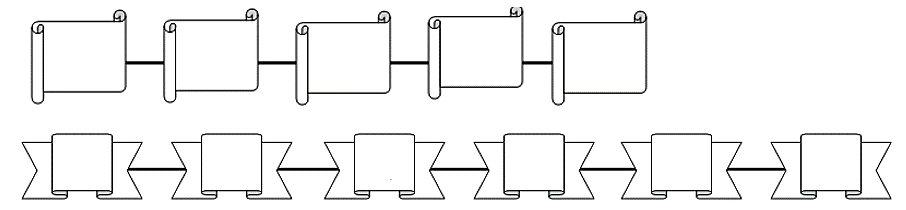 a)b)5-. Completa de 5 en 5 las siguientes cintas numéricas.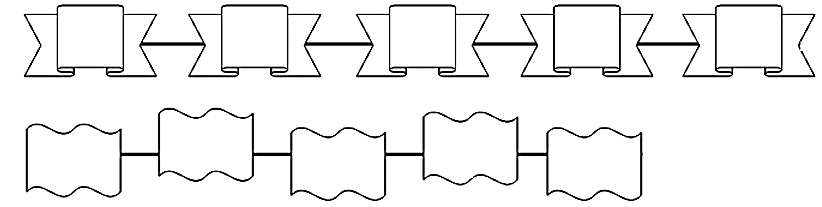 a)b) 6-. Crea una secuencia numérica que sea de 4 en 4.¡DESAFIO!Para descubrir el dibujo escondido debes seguir la secuencia de 5 en 5, comienza por el número 5 hasta llegar al 100.  Luego ¡Píntalo! 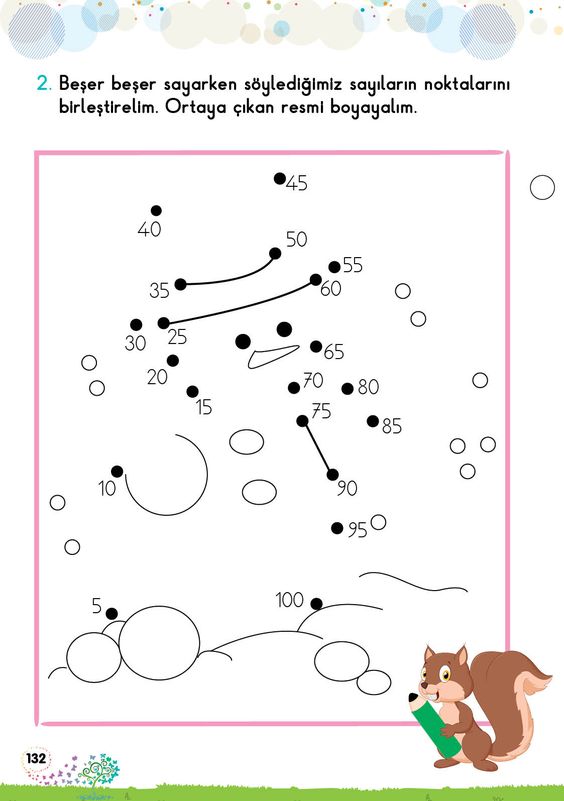 NOMBRE:CURSO:2° BásicoFECHA DE ENTREGA30/03/2020 – 31/03/202030/03/2020 – 31/03/2020       OBJETIVO DE APRENDIZAJE (UNIDAD)OA Nº 01Contar números del 0 al 1 000 de 2 en 2, de 5 en 5, de 10 en 10 y de 100 en 100 hacia adelante y hacia atrás, empezando por cualquier número menor que 1000.       OBJETIVO DE APRENDIZAJE (UNIDAD)OA Nº 01Contar números del 0 al 1 000 de 2 en 2, de 5 en 5, de 10 en 10 y de 100 en 100 hacia adelante y hacia atrás, empezando por cualquier número menor que 1000.HABILIDADES DEL O.AHABILIDADES DEL O.AHABILIDADES DE LA GUIA       OBJETIVO DE APRENDIZAJE (UNIDAD)OA Nº 01Contar números del 0 al 1 000 de 2 en 2, de 5 en 5, de 10 en 10 y de 100 en 100 hacia adelante y hacia atrás, empezando por cualquier número menor que 1000.       OBJETIVO DE APRENDIZAJE (UNIDAD)OA Nº 01Contar números del 0 al 1 000 de 2 en 2, de 5 en 5, de 10 en 10 y de 100 en 100 hacia adelante y hacia atrás, empezando por cualquier número menor que 1000.IDENTIFICAR NÚMEROS DEL 0 AL 50.IDENTIFICAR NÚMEROS DEL 0 AL 50.x       OBJETIVO DE APRENDIZAJE (UNIDAD)OA Nº 01Contar números del 0 al 1 000 de 2 en 2, de 5 en 5, de 10 en 10 y de 100 en 100 hacia adelante y hacia atrás, empezando por cualquier número menor que 1000.       OBJETIVO DE APRENDIZAJE (UNIDAD)OA Nº 01Contar números del 0 al 1 000 de 2 en 2, de 5 en 5, de 10 en 10 y de 100 en 100 hacia adelante y hacia atrás, empezando por cualquier número menor que 1000.COMPLETAR SECUENCIAS NUMÉRICAS.COMPLETAR SECUENCIAS NUMÉRICAS.x       OBJETIVO DE APRENDIZAJE (UNIDAD)OA Nº 01Contar números del 0 al 1 000 de 2 en 2, de 5 en 5, de 10 en 10 y de 100 en 100 hacia adelante y hacia atrás, empezando por cualquier número menor que 1000.       OBJETIVO DE APRENDIZAJE (UNIDAD)OA Nº 01Contar números del 0 al 1 000 de 2 en 2, de 5 en 5, de 10 en 10 y de 100 en 100 hacia adelante y hacia atrás, empezando por cualquier número menor que 1000.CREAR SECUENCIAS NUMÉRICAS.CREAR SECUENCIAS NUMÉRICAS.x